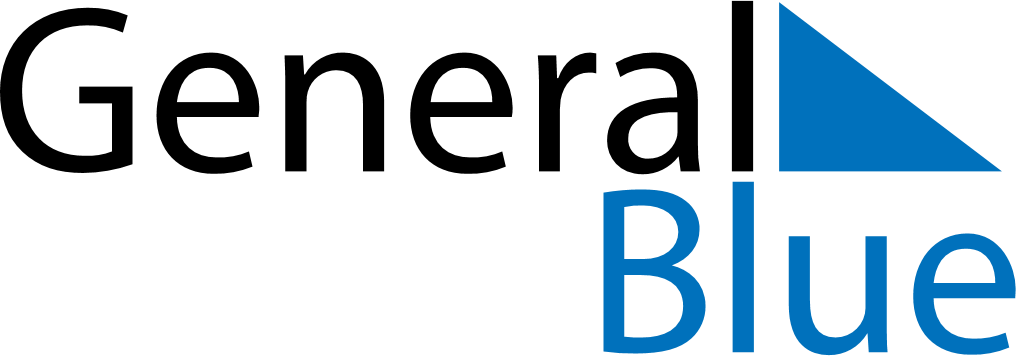 December 2028December 2028December 2028The NetherlandsThe NetherlandsSUNMONTUEWEDTHUFRISAT123456789St Nicholas’ Eve10111213141516Kingdom Day1718192021222324252627282930Christmas DayBoxing Day31New Year’s Eve